§1079.  Refund of taxes paid by purchaserAny person interested in the estate, by the purchase at the sale, may pay any tax assessed thereon, before or after that so advertised, and for which the estate remains liable, and on filing with the municipal treasurer the receipt of the officer to whom it was paid, the amount so paid shall be added to that for which the estate was liable, and shall be paid by the owner redeeming the estate, with interest at the same rate as on the other sums.The State of Maine claims a copyright in its codified statutes. If you intend to republish this material, we require that you include the following disclaimer in your publication:All copyrights and other rights to statutory text are reserved by the State of Maine. The text included in this publication reflects changes made through the First Regular and First Special Session of the 131st Maine Legislature and is current through November 1, 2023
                    . The text is subject to change without notice. It is a version that has not been officially certified by the Secretary of State. Refer to the Maine Revised Statutes Annotated and supplements for certified text.
                The Office of the Revisor of Statutes also requests that you send us one copy of any statutory publication you may produce. Our goal is not to restrict publishing activity, but to keep track of who is publishing what, to identify any needless duplication and to preserve the State's copyright rights.PLEASE NOTE: The Revisor's Office cannot perform research for or provide legal advice or interpretation of Maine law to the public. If you need legal assistance, please contact a qualified attorney.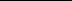 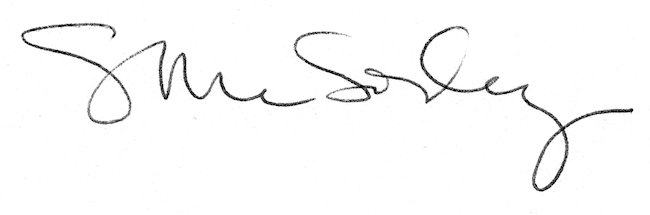 